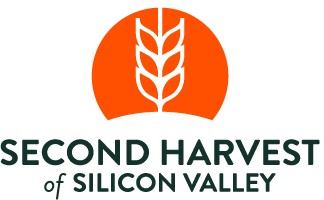 We are sorry, today's distribution is canceled due to weather.Call 1-800-984-3663 weekdays, 8 a.m. – 5 p.m. if you need another referral for free groceries.Lo sentimos, La distribución de hoy está cancelada debido al clima.Llame al 1-800-984-3663 de lunes a viernes, de 8 a.m. a 5 p.m. si usted necesita, otra referencia para obtener alimentos gratis.Chúng tôi rất tiếc, buổi phân phát thực phẩm hôm nay sẽ bị hủy vì lý do thời tiết.Gọi 1-800-984-3663 từ Thứ Hai đến Thứ Sáu, 8 a.m. – 5 p.m. nếu quý vị cần thêm thực phẩm miễn phí.很抱歉，因天候欠佳，今日暫停發放食物．如您需要其他免費食物的推介,請於平日上午八點至下午五點致電1-800-984-3663.Humihingi kami ng paumanhin, ang distribusyonTumawag sa 1-800-984-3663 Lunes hanggang Biyernes, 8 a.m. – 5 p.m. para magpalista kung kailangan pa ninyo ng libreng grocery.